Министерство науки и высшего образования РФСовет ректоров вузов Томской областиОткрытая региональная межвузовская олимпиада 2018-2019 	ФИЗИКА (11 класс)	Заключительный  этапНа соревнованиях по фристайлу спортсмен начинает съезжать с горки высотой H под действием только силы тяжести. Проехав по закруглению в виде полуокружности радиуса R = H/2, он в воздухе выполняет акробатические элементы. Определить максимальную высоту от основания горки, на которую спортсмен сможет подняться во время своего полёта. Размерами спортсмена по сравнению с H пренебречь. Считать, что трение отсутствует.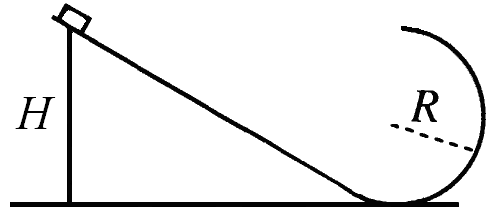 Оценка задания № 1 – 10 балловВодолаз, находясь под водой на глубине h, пускает пузырёк воздуха. Определите, а) какой путь по вертикали пройдёт пузырёк, всплывая на поверхность, к моменту времени, когда его объём увеличится в η раз; б) на какой глубине находится пузырёк и в) каково его ускорение в этот момент. Изменением температуры воздуха в пузырьке и сопротивлением воды движению пузырька пренебречь. Плотность воды ρ, атмосферное давление P0, молярная масса воздуха μ, температура воздуха в пузырьке T.Конденсатор емкостью 50 мкФ заряжен до напряжения 100 В. К нему подключается конденсатор с емкостью 3 мкФ, в результате чего последний заряжается. Затем, отключив этот конденсатор, заряжают таким же образом второй конденсатор с той же емкостью (3 мкФ), третий и т. д. – всего 10 штук. После этого все заряженные конденсаторы по 3 мкФ соединяют последовательно и выводы батареи замыкают на сопротивление 100 Ом. Какой ток пойдет через сопротивление в начальный момент времени? Сколько энергии выделится на сопротивлении за время, пока ток уменьшится в 1,5 раза?Оценка заданий №№  2-3 – по 15 балловДве заряженные частицы с зарядами одного знака q1 и q2 и массами m1 и m2 движутся вместе по одной прямолинейной траектории с одинаковыми скоростями v. Частицы пролетают через постоянное электрическое поле, представляющее собой полосу шириной d. После пролета через это поле направление скорости первой частицы повернулось на 60, а модуль скорости уменьшился вдвое. Направление скорости второй частицы изменилось на 90. Определите расстояние, на котором будут находиться частицы через время t, если это время больше времени пролета обоих частиц через поле. Плосковыпуклая линза сделана из стекла с коэффициентом преломления 1,6. Радиус сферической поверхности 13 см, толщина линзы 1 см. Со стороны плоской поверхности линзы на ее главной оптической оси находится точечный источник света. Расстояние от источника до плоской поверхности линзы – 30 см. Четкое изображение источника получают на экране, открыв только небольшой участок линзы вблизи главной оптической оси (используя диафрагму с малым отверстием). После этого диафрагму убирают, открывая всю поверхность линзы. Найти диаметр получившегося на экране светлого пятна.Оценка заданий №№  4-5 – по 30 балловВнимание! Задача считается решённой, если, помимо правильного ответа, приведены необходимые объяснения.Желаем успеха!